Brunbergin tehtaanmyymälähttp://www.brunberg.fi/myymalat/Brunbergin suklaatehtaan juuret ulottuvat viime vuosisadalle. 1871 perustetussa A. W. Lindforsin leipomossa aloitettiin karamellinvalmistus. Tuotevalikoimaan kuului erikoistuotteita, kuten hää- ja hautajaiskaramellit. Vuonna 1928 yrityksen osti porvoolainen Lennart Brunberg. Sittemmin ovat syntyneet vahvoina merkkeinä vuosikymmeniä pysyneet Alku-maitokaramelli, Brunbergin suukko , tryffeli, lakritsi ja maitosuklaa.Brunbergin tehtaanmyymälä sijaitsee muutaman kilometrin päässä keskustasta, mutta Välikadun myymälä on osa idyllistä vanhaa Porvoota. Molemmat ovat pistäytymisen arvoisia paikkoja, kun kesken matkan iskee makean himo.Tuotteita voi ostaa jopa selvästi edullisemmin kuin tavallisen kaupan hyllyiltä. Ajoittain makeanhimoinen voi tehdä hyvät kaupat ostamalla esimerkiksi kilokaupalla suklaata, jotka pakkausvirheestä tai muusta syystä johtuen eivät kelpaa tavalliseen myyntiin. Porvoossa voi kulkea mukulakivisiä katuja ja ihastella yhtä Suomen kauneinta kaupunkimaisemaa.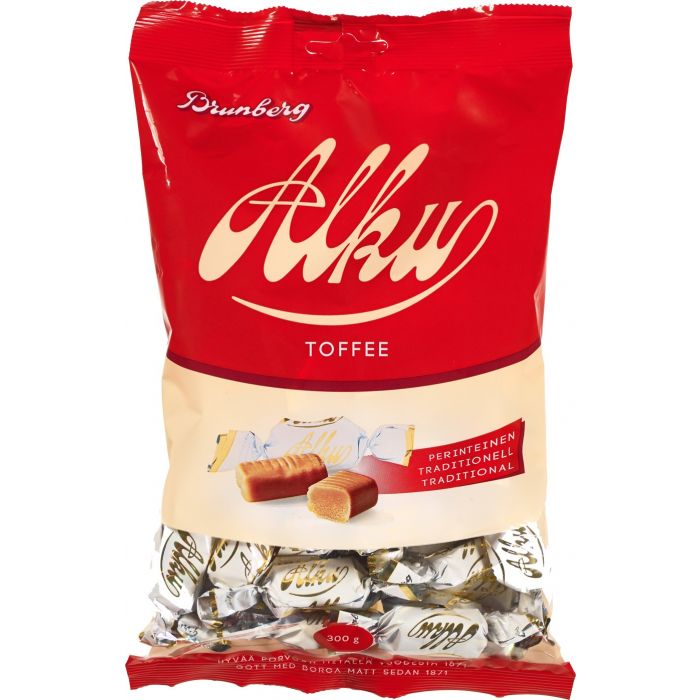 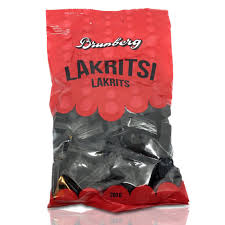 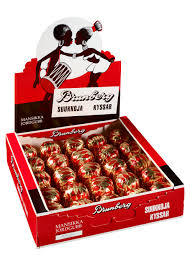 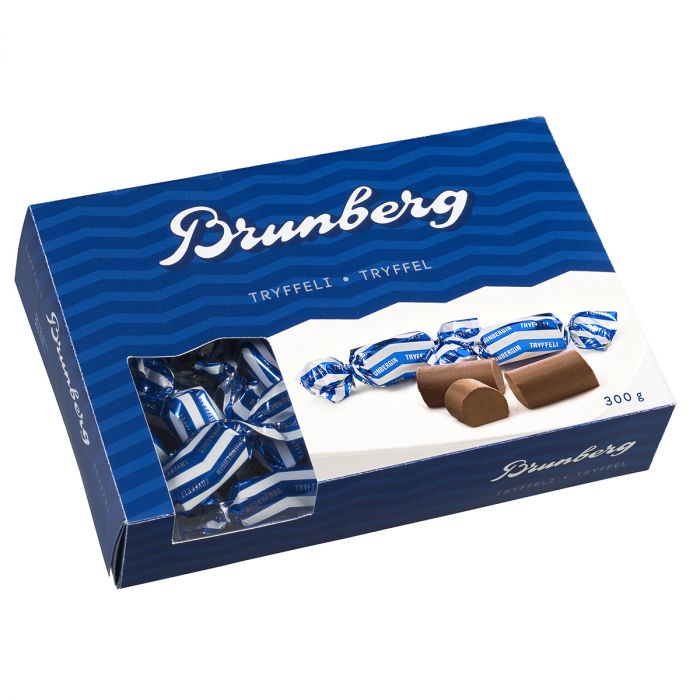 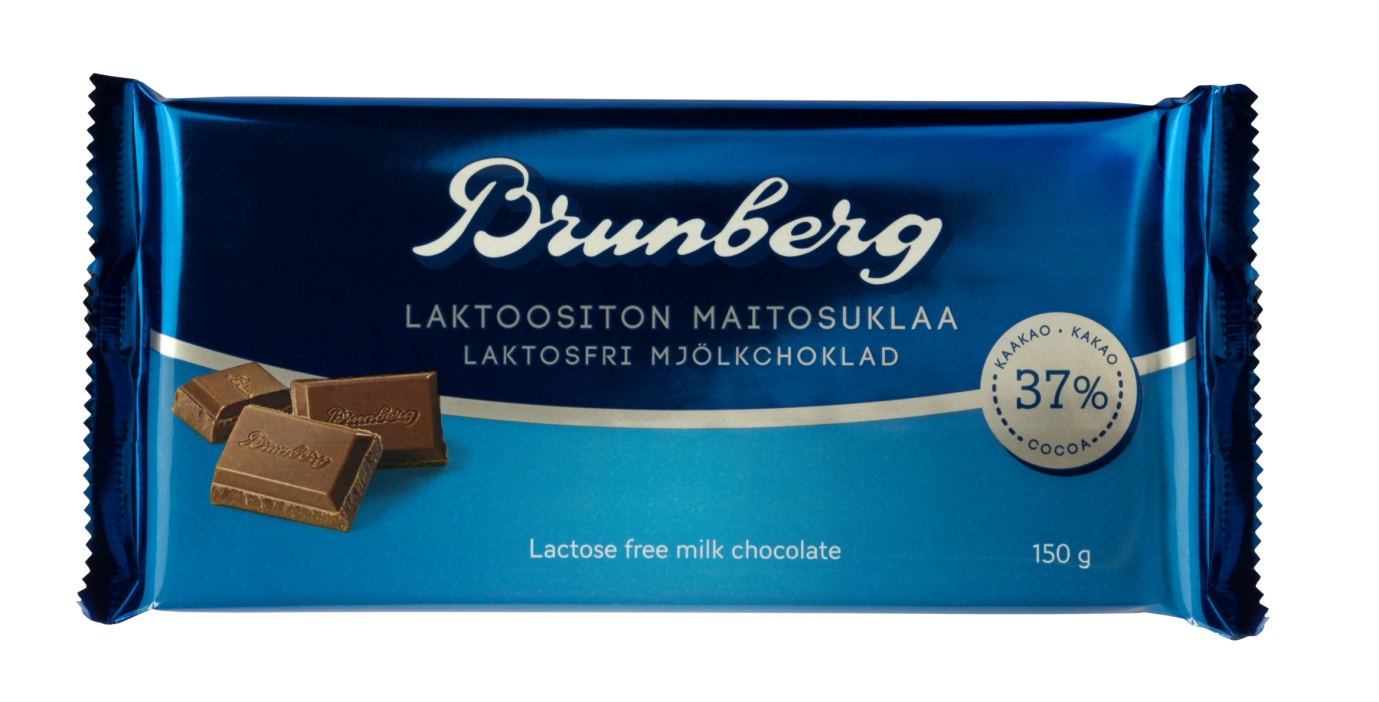 